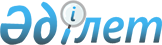 О государственных закупках, имеющих важное стратегическое значениеПостановление Правительства Республики Казахстан от 23 сентября 2005 года N 944

     В соответствии с подпунктом 5) пункта 1 статьи 21 Закона Республики Казахстан от 16 мая 2002 года "О государственных закупках" Правительство Республики Казахстан ПОСТАНОВЛЯЕТ: 

     1. Определить Институт географии Министерства образования и науки Республики Казахстан поставщиком услуг по проведению независимой экспертизы технико-экономического обоснования проекта строительства Коксарайского контррегулятора и экспертной оценки предложений по восстановлению старых русел для подачи воды в озерные системы реки Сырдарьи, закупка которых имеет важное стратегическое значение. 

     2. Министерству сельского хозяйства Республики Казахстан в установленном законодательством порядке обеспечить: 

     1) заключение договора о государственных закупках услуг с юридическим лицом, указанным в пункте 1 настоящего постановления; 

     2) соблюдение принципа оптимального и эффективного расходования средств, используемых в соответствии с настоящим постановлением, а также выполнение пунктов 3 и 4 статьи 21 Закона Республики Казахстан "О государственных закупках"; 

     3) принятие иных мер, вытекающих из настоящего постановления. 

     3. Настоящее постановление вводится в действие со дня подписания.     Премьер-Министр 

     Республики Казахстан 
					© 2012. РГП на ПХВ «Институт законодательства и правовой информации Республики Казахстан» Министерства юстиции Республики Казахстан
				